Parametry przedmiotu zamówieniaParametry przedmiotu zamówieniaParametry przedmiotu zamówieniaPrzedmiot zamówieniaOpis,  wymiaryIlość/j.m.Stojak wielo-haczykowy metalowyobustronny na kółkach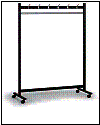 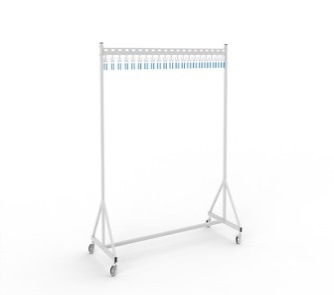 Zdjęcia poglądoweKonstrukcja z profili stalowych o wymiarach nie mniejszych niż 40 x 27  mm , powierzchnia wykończona lakierem proszkowym.Drążek wykonany obustronnie z minimum 12 haczykami po 6 z każdej strony na ubrania i czapki, poniżej drążek na wieszaki.4 kółka jezdne (w tym 2 z blokadą ruchu)Kolor  RAL 7035.Wymiary w mm: nie mniejszy niż 1751 x1002 x 460.4 sztukiWymagane dokumentyWymagane dokumentyWymagane dokumentyKarta katalogowa format (min A-4) zawierająca: 1) zdjęcie/wizualizacja, 2) model, nazwę, 
3) producenta, 4) podstawowe parametry wyszczególnione w opisie przedmiotu zamówienia. Karta katalogowa format (min A-4) zawierająca: 1) zdjęcie/wizualizacja, 2) model, nazwę, 
3) producenta, 4) podstawowe parametry wyszczególnione w opisie przedmiotu zamówienia. Karta katalogowa format (min A-4) zawierająca: 1) zdjęcie/wizualizacja, 2) model, nazwę, 
3) producenta, 4) podstawowe parametry wyszczególnione w opisie przedmiotu zamówienia. 